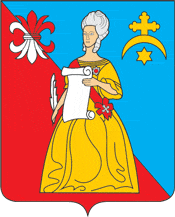 Калужская областьЖуковский районАДМИНИСТРАЦИЯгородского поселения «Город Кременки»ПРОЕКТПОСТАНОВЛЕНИЯ«Об утверждении перечня муниципальных услуг, предоставление которых может быть организовано по принципу «одного окна»______________________                                                    № ____________________В соответствии с Федеральным законом от 29.12.2017 № 479-ФЗ «О внесении изменений в Федеральный закон  «Об организации предоставления государственных и муниципальных услуг» Администрация ГП «Город Кременки»ПОСТАНОВЛЯЕТ:Утвердить Перечень муниципальных услуг, предоставление которых осуществляется в МФЦ согласно приложению.Настоящее постановление вступает в силу с момента его подписания и подлежит размещению на официальном сайте Администрации ГП «Город Кременки».Контроль за исполнением настоящего постановления оставляю за собой.Глава Администрации                                                                              Т.Д. Калинкина  									Приложение к постановлению     Администрации ГП «Город Кременки» от «____» «________» 2018 г. «Об утверждении перечня муниципальных услуг, предоставление которых может  быть организовано по принципу «одного окна»Перечень муниципальных услуг, предоставление которых осуществляется в МФЦ№ п/пНаименование муниципальной услугиПеревод жилого помещения в нежилое, нежилого помещения в жилоеСогласование проведения переустройства и (или) перепланировки жилого помещенияПостановка на учет граждан, нуждающихся в жилых помещениях, предоставляемых из муниципального жилищного фонда по договорам социального найма. 4.Признание граждан малоимущими в целях предоставления им жилых помещений муниципального жилищного фонда по договорам социального найма.5.Признание помещения жилым помещением, жилого помещения непригодным для проживания и многоквартирного дома аварийный и подлежащим сносу или реконструкции